            6450, гр. Харманли,   ул. „Любен Каравелов” № 1,           E-mail: pgett@abv.bg                           http://pget-harmanli.com                         тел.: Директор - 0373 8 50 68; 0879171464;               Техн.секретар – 0879374209;           Гл. счетоводител - 0894544550                                              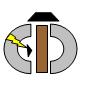                Професионална гимназия по електропромишленост и текстил                                                „ Захари Стоянов”ЗАПОВЕД № 741/ 09.09.2020 г. На основание чл. 259, ал. 1 от Закона за предучилищното и училищното образование и чл. 31, ал. 1, т. 2 и 24 от Наредба № 15 от 22 юли 2019 г. за статута и професионалното развитие на учителите, директорите и другите педагогически специалисти, в съответствие с Насоките за работа на системата на училищното образование през учебната 2020/2021 година в условията на COVID-19 и в изпълнение на Решение № 16 на Педагогическия съвет, взето с Протокол № 10 от заседание, проведено на 02.09.2020 г. НАРЕЖДАМ:1. Всички участници в образователния процес следва да са подготвени за работа в новата обстановка и да носят отговорност за своето здраве, както и за здравето на околните. 2. При влизане в сградата на институцията от медицинското лице и учителите, които имат първи час се извършва ежедневен медицински филтър. 3. Незабавно отстраняване и изолиране на ученик, педагогически специалист или лице от непедагогическия персонал при установяване на: а) симптоми (повишена телесна температура над 37,5 градуса, кашлица, хрема, задух, болки в гърлото, умора, мускулни болки, гадене, повръщане, диария и др.); б) случай на COVID-19 след положителен резултат по метода PCR; в) данни за контакт с лица, пребивавали в региони, с усложнена епидемична обстановка. 4. В случаи по т. 3 при установяване на грипоподобни симптоми, признаци на заболяване или получаване на информация за връзка с контактни лица, медицинското лице или съответния педагогически специалист незабавно информира директора за предприемане на действия по компетентност. 5. За спазване на здравните изисквания се осигуряват маски/шлемове, дезинфектанти за ръце и повърхности с вирусоцидно или частично/ограничено вирусоцидно действие, течен сапун, еднократни салфетки за подсушаване на ръцете, продукти за дезинфекциране и почистване, ръкавици и др.). 6. Влизането в сградата, движението по коридорите, пребиваването в общи закрити части на сградата (преддверие, фоайе, стълби, коридори, санитарни помещения, физкултурен салон и др.) от ученици, педагогически специалист или лице от непедагогическия персонал се извършва при използване на индивидуални предпазни средства – маска/шлем. 7. По време на осъществяването на образователния процес се осъществяват засилени противоепидемични мерки в учебните, работните и санитарните помещения, както и в коридорите, в т.ч. дезинфекция, проветряване, пречистване и озониране на въздуха: а) дезинфекция на помещенията не по-малко от четири пъти дневно (пред и по време на всяка смяна); б) поне два пъти дневно дезинфекция на дръжки на врати и прозорци, парапети, повърхности на чинове, бюра, маси, столове, телефон, клавиатура, мишка, електрически ключове, подове и други повърхности и точки на контакт; в) почистване на санитарните възли, умивални и др. с почистващи препарати и дезинфекциране не по-малко от два пъти на смяна; г) проветряване сутрин поне 10 минути преди пристигане на учениците, по време на регламентираните почивки, по време на почистването на помещенията, в края на работния ден; д) изхвърляне съдържанието от кофите за боклук не по-малко от три пъти дневно, след което ги измиват и дезинфекцират. 8. С цел превенция на хигиената на ръцете училището: а) осигурява подходящ дезинфектант за ръце, сапун (диспенсър за сапун), топла вода, еднократни хартиени салфетки и място за тяхното подходящо изхвърляне;б) поставя на входовете, изходите и местата за провеждане на дейностите дезинфектанти за ръце. 9. В началото на часовете за деня учителите провеждат кратък 5 минутен инструктаж на учениците за спазване на личната хигиена (по-често миене на ръцете, използване на дезинфектанти за ръце, използване на еднократни хартиени салфетки, предпазни средства като маски, ръкавици, очила, избягване на контакт с хора с грипоподобни симптоми и др.). 10. Използват се почистващи и дезинфекционни (биоциди) с доказано вирусоцидно или частично/ограничено вирусоцидно действие, които следва да бъдат задължително етикирани от производителя, като на етикета трябва да са посочени данни за предназначението им, изисквания за начин на ползване, дозиране и мерки за безопасно съхранение, номер на издаденото разрешение и да са вписани в Регистъра на биоцидите, поддържан от Министерството на здравеопазването. Настоящата заповед влиза в сила от 15.09.2020 г. и се прилага до прекратяване на извънредната епидемична обстановка и отпадането на случай на симптоми и на положителен резултат от PCR тест на COVID-19 при ученик, педагогически специалист или лице от непедагогическия персонал. Настоящата заповед да се постави на общодостъпно и видно място в институцията. Настоящата заповед да се сведе до знанието на всички заинтересовани лица срещу подпис. Контрол по изпълнение на заповедта възлагам на Светлана Николова Ангелова, заместник-директор по административно-стопанската дейност. Директор:Соня Георгиева Илиева ......................Запознати със съдържанието на заповедта::                                         